相關圖表(※103年12月25日前之圖表資料來源為升格前之桃園縣桃園市人口統計數據)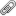 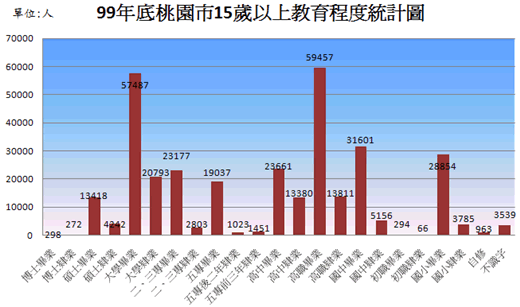 相關圖表(※103年12月25日前之圖表資料來源為升格前之桃園縣桃園市人口統計數據)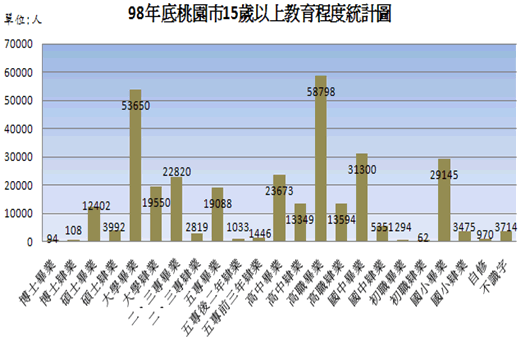 相關圖表(※103年12月25日前之圖表資料來源為升格前之桃園縣桃園市人口統計數據)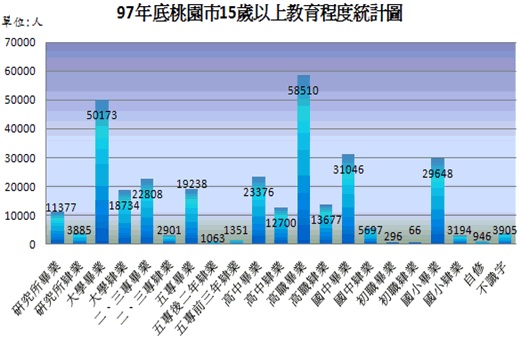 相關圖表(※103年12月25日前之圖表資料來源為升格前之桃園縣桃園市人口統計數據)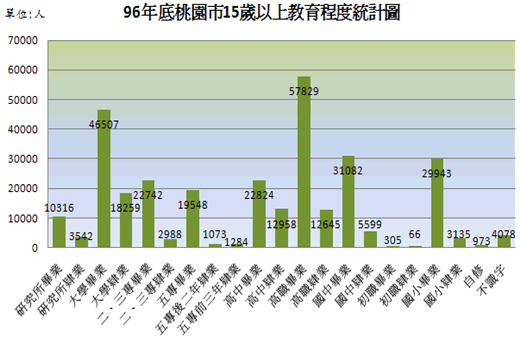 相關圖表(※103年12月25日前之圖表資料來源為升格前之桃園縣桃園市人口統計數據)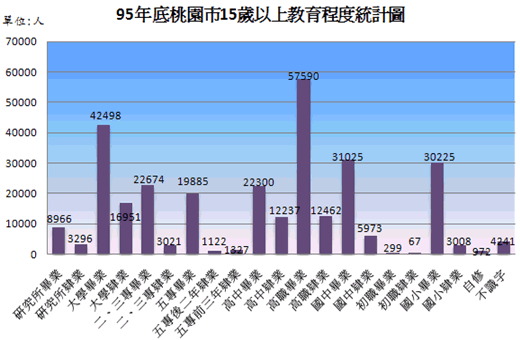 相關圖表(※103年12月25日前之圖表資料來源為升格前之桃園縣桃園市人口統計數據)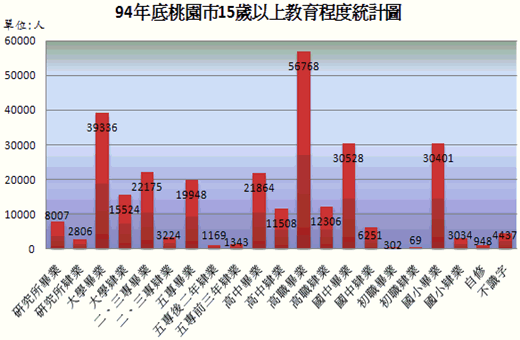 相關圖表(※103年12月25日前之圖表資料來源為升格前之桃園縣桃園市人口統計數據)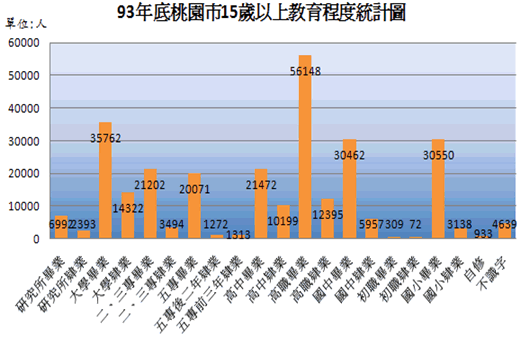 相關圖表(※103年12月25日前之圖表資料來源為升格前之桃園縣桃園市人口統計數據)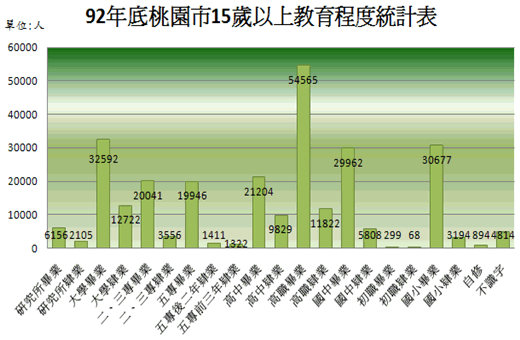 相關圖表(※103年12月25日前之圖表資料來源為升格前之桃園縣桃園市人口統計數據)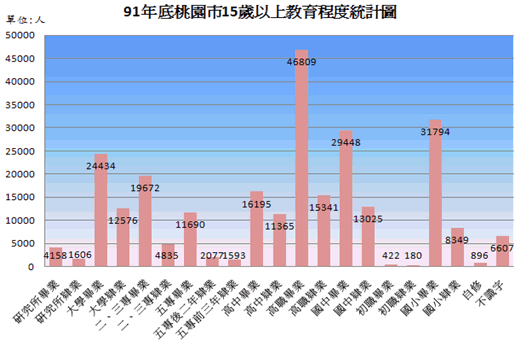 相關圖表(※103年12月25日前之圖表資料來源為升格前之桃園縣桃園市人口統計數據)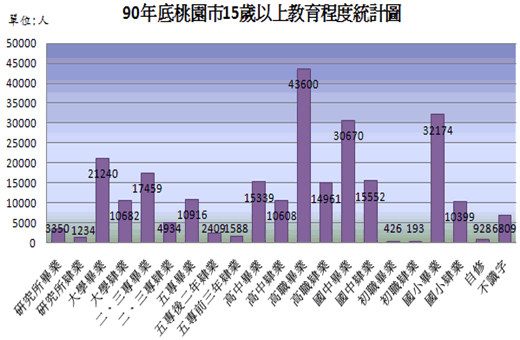 相關圖表(※103年12月25日前之圖表資料來源為升格前之桃園縣桃園市人口統計數據)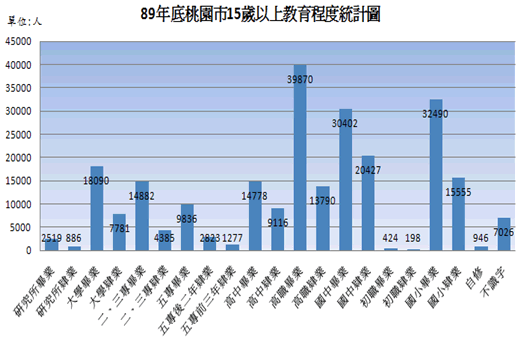 桃園縣桃園市十五歲以上現住人口數按性別及教育程度統計表-99年底
(※103年12月25日前之統計資料為升格前之桃園縣桃園市人口統計數據)桃園縣桃園市十五歲以上現住人口數按性別及教育程度統計表-99年底
(※103年12月25日前之統計資料為升格前之桃園縣桃園市人口統計數據)桃園縣桃園市十五歲以上現住人口數按性別及教育程度統計表-99年底
(※103年12月25日前之統計資料為升格前之桃園縣桃園市人口統計數據)桃園縣桃園市十五歲以上現住人口數按性別及教育程度統計表-99年底
(※103年12月25日前之統計資料為升格前之桃園縣桃園市人口統計數據)教育程度別合計男女博士畢業29823563博士肄業27220864碩士畢業1341888974521碩士肄業424225561686大學畢業574872853128956大學肄業20793108949899二、三專畢業231771068212495二、三專肄業280314891314五專畢業19037104428595五專後二年肄業1023623400五專前三年肄業14513901061高中畢業236611147612185高中肄業1338069756405高職畢業594572689032567高職肄業1381179345877國中畢業316011517016431國中肄業515626902466初職畢業294162132初職肄業663036國小畢業288541008418770國小肄業378514172368自修963316647不識字35394833056總計328568158574169994桃園縣桃園市十五歲以上現住人口數按性別及教育程度統計表-98年底
(※103年12月25日前之統計資料為升格前之桃園縣桃園市人口統計數據)桃園縣桃園市十五歲以上現住人口數按性別及教育程度統計表-98年底
(※103年12月25日前之統計資料為升格前之桃園縣桃園市人口統計數據)桃園縣桃園市十五歲以上現住人口數按性別及教育程度統計表-98年底
(※103年12月25日前之統計資料為升格前之桃園縣桃園市人口統計數據)桃園縣桃園市十五歲以上現住人口數按性別及教育程度統計表-98年底
(※103年12月25日前之統計資料為升格前之桃園縣桃園市人口統計數據)教育程度別合計男女博士畢業947123博士肄業1088424碩士畢業1240283564046碩士肄業399224071585大學畢業536502677226878大學肄業19550101829368二、三專畢業228201049712323二、三專肄業281914911328五專畢業19088105168572五專後二年肄業1033622411五專前三年肄業14463901056高中畢業236731154412129高中肄業1334969206429高職畢業587982651832280高職肄業1359478245770國中畢業313001509516205國中肄業535128242527初職畢業294162132初職肄業622933國小畢業291451031518830國小肄業347512942181自修970329641不識字37145233191總計320727154765165962桃園縣桃園市十五歲以上現住人口數按性別及教育程度統計表-97年底
(※103年12月25日前之統計資料為升格前之桃園縣桃園市人口統計數據)桃園縣桃園市十五歲以上現住人口數按性別及教育程度統計表-97年底
(※103年12月25日前之統計資料為升格前之桃園縣桃園市人口統計數據)桃園縣桃園市十五歲以上現住人口數按性別及教育程度統計表-97年底
(※103年12月25日前之統計資料為升格前之桃園縣桃園市人口統計數據)桃園縣桃園市十五歲以上現住人口數按性別及教育程度統計表-97年底
(※103年12月25日前之統計資料為升格前之桃園縣桃園市人口統計數據)教育程度別合計男女研究所畢業1137777503627研究所肄業388523551530大學畢業501732516125012大學肄業1873498668868二、三專畢業228081057312235二、三專肄業290115091392五專畢業19238106258613五專後二年肄業1063650413五專前三年肄業1351377974高中畢業233761153711839高中肄業1270064566244高職畢業585102629632214高職肄業1367779435734國中畢業310461512515921國中肄業569729752722初職畢業296166130初職肄業663135國小畢業296481059419054國小肄業319411512043自修946336610不識字39055683337總計314591152044162547桃園縣桃園市十五歲以上現住人口數按性別及教育程度統計表-96年底
(※103年12月25日前之統計資料為升格前之桃園縣桃園市人口統計數據)桃園縣桃園市十五歲以上現住人口數按性別及教育程度統計表-96年底
(※103年12月25日前之統計資料為升格前之桃園縣桃園市人口統計數據)桃園縣桃園市十五歲以上現住人口數按性別及教育程度統計表-96年底
(※103年12月25日前之統計資料為升格前之桃園縣桃園市人口統計數據)桃園縣桃園市十五歲以上現住人口數按性別及教育程度統計表-96年底
(※103年12月25日前之統計資料為升格前之桃園縣桃園市人口統計數據)教育程度別合計男女研究所畢業1031671073209研究所肄業354221511391大學畢業465072353422973大學肄業1825995868673二、三專畢業227421058612156二、三專肄業298815581430五專畢業19548108008748五專後二年肄業1073661412五專前三年肄業1284385899高中畢業228241130511519高中肄業1295865886370高職畢業578292591731912高職肄業1264574515194國中畢業310821520215880國中肄業559929532646初職畢業305171134初職肄業663234國小畢業299431079519148國小肄業313511371998自修973349624不識字40786163462總計307696148884158812桃園縣桃園市十五歲以上現住人口數按性別及教育程度統計表-95年底
(※103年12月25日前之統計資料為升格前之桃園縣桃園市人口統計數據)桃園縣桃園市十五歲以上現住人口數按性別及教育程度統計表-95年底
(※103年12月25日前之統計資料為升格前之桃園縣桃園市人口統計數據)桃園縣桃園市十五歲以上現住人口數按性別及教育程度統計表-95年底
(※103年12月25日前之統計資料為升格前之桃園縣桃園市人口統計數據)桃園縣桃園市十五歲以上現住人口數按性別及教育程度統計表-95年底
(※103年12月25日前之統計資料為升格前之桃園縣桃園市人口統計數據)教育程度別合計男女研究所畢業896662962670研究所肄業329620331263大學畢業424982179620702大學肄業1695189378014二、三專畢業226741059512079二、三專肄業302115641457五專畢業19885109888897五專後二年肄業1122687435五專前三年肄業1327439888高中畢業223001103611264高中肄業1223762775960高職畢業575902581331777高職肄業1246271865276國中畢業310251524515780國中肄業597332112762初職畢業299169130初職肄業673532國小畢業302251103119194國小肄業300810701938自修972358614不識字42416463595總計300139145412154727桃園縣桃園市十五歲以上現住人口數按性別及教育程度統計表-94年底
(※103年12月25日前之統計資料為升格前之桃園縣桃園市人口統計數據)桃園縣桃園市十五歲以上現住人口數按性別及教育程度統計表-94年底
(※103年12月25日前之統計資料為升格前之桃園縣桃園市人口統計數據)桃園縣桃園市十五歲以上現住人口數按性別及教育程度統計表-94年底
(※103年12月25日前之統計資料為升格前之桃園縣桃園市人口統計數據)桃園縣桃園市十五歲以上現住人口數按性別及教育程度統計表-94年底
(※103年12月25日前之統計資料為升格前之桃園縣桃園市人口統計數據)教育程度別合計男女研究所畢業800756812326研究所肄業280616911115大學畢業393362044418892大學肄業1552481657359二、三專畢業221751042111754二、三專肄業322416401584五專畢業19948110888860五專後二年肄業1169706463五專前三年肄業1343501842高中畢業218641093910925高中肄業1150859655543高職畢業567682542331345高職肄業1230670285278國中畢業305281506915459國中肄業625133242927初職畢業302169133初職肄業693534國小畢業304011122019181國小肄業303411041930自修948361587不識字44376923745總計291948141666150282桃園縣桃園市十五歲以上現住人口數按性別及教育程度統計表-93年底
(※103年12月25日前之統計資料為升格前之桃園縣桃園市人口統計數據)桃園縣桃園市十五歲以上現住人口數按性別及教育程度統計表-93年底
(※103年12月25日前之統計資料為升格前之桃園縣桃園市人口統計數據)桃園縣桃園市十五歲以上現住人口數按性別及教育程度統計表-93年底
(※103年12月25日前之統計資料為升格前之桃園縣桃園市人口統計數據)桃園縣桃園市十五歲以上現住人口數按性別及教育程度統計表-93年底
(※103年12月25日前之統計資料為升格前之桃園縣桃園市人口統計數據)教育程度別合計男女研究所畢業699250461946研究所肄業23931480913大學畢業357621892916833大學肄業1432273916931二、三專畢業21202998111221二、三專肄業349418151679五專畢業20071111788893五專後二年肄業1272763509五專前三年肄業1313532781高中畢業214721078410688高中肄業1019953244875高職畢業561482522830920高職肄業1239568925503國中畢業304621511415348國中肄業595732042753初職畢業309176133初職肄業723933國小畢業305501138319167國小肄業313811701968自修933358575不識字46397343905總計283095137521145574桃園縣桃園市十五歲以上現住人口數按性別及教育程度統計表-92年底
(※103年12月25日前之統計資料為升格前之桃園縣桃園市人口統計數據)桃園縣桃園市十五歲以上現住人口數按性別及教育程度統計表-92年底
(※103年12月25日前之統計資料為升格前之桃園縣桃園市人口統計數據)桃園縣桃園市十五歲以上現住人口數按性別及教育程度統計表-92年底
(※103年12月25日前之統計資料為升格前之桃園縣桃園市人口統計數據)桃園縣桃園市十五歲以上現住人口數按性別及教育程度統計表-92年底
(※103年12月25日前之統計資料為升格前之桃園縣桃園市人口統計數據)教育程度別合計男女研究所畢業615644901666研究所肄業21051303802大學畢業325921751115081大學肄業1272264806242二、三專畢業20041953210509二、三專肄業355617901766五專畢業19946111888758五專後二年肄業1411840571五專前三年肄業1322570752高中畢業212041070510499高中肄業982951884641高職畢業545652466129904高職肄業1182265235299國中畢業299621492615036國中肄業580830882720初職畢業299169130初職肄業683632國小畢業306771152319154國小肄業319412201974自修894355539不識字48147834031總計272987132881140106桃園縣桃園市十五歲以上現住人口數按性別及教育程度統計表-91年底
(※103年12月25日前之統計資料為升格前之桃園縣桃園市人口統計數據)桃園縣桃園市十五歲以上現住人口數按性別及教育程度統計表-91年底
(※103年12月25日前之統計資料為升格前之桃園縣桃園市人口統計數據)桃園縣桃園市十五歲以上現住人口數按性別及教育程度統計表-91年底
(※103年12月25日前之統計資料為升格前之桃園縣桃園市人口統計數據)桃園縣桃園市十五歲以上現住人口數按性別及教育程度統計表-91年底
(※103年12月25日前之統計資料為升格前之桃園縣桃園市人口統計數據)教育程度別合計男女研究所畢業415830611097研究所肄業16061057549大學畢業244341343510999大學肄業1257665186058二、三專畢業19672956310109二、三專肄業483524302405五專畢業1169066565034五專後二年肄業20771388689五專前三年肄業1593730863高中畢業1619582447951高中肄業1136561325233高職畢業468092127825531高職肄業1534183566985國中畢業294481453314915國中肄業1302569966029初職畢業422257165初職肄業1809882國小畢業317941229219502國小肄業834935174832自修896451445不識字660712145393總計263072128206134866桃園縣桃園市十五歲以上現住人口數按性別及教育程度統計表-90年底
(※103年12月25日前之統計資料為升格前之桃園縣桃園市人口統計數據)桃園縣桃園市十五歲以上現住人口數按性別及教育程度統計表-90年底
(※103年12月25日前之統計資料為升格前之桃園縣桃園市人口統計數據)桃園縣桃園市十五歲以上現住人口數按性別及教育程度統計表-90年底
(※103年12月25日前之統計資料為升格前之桃園縣桃園市人口統計數據)桃園縣桃園市十五歲以上現住人口數按性別及教育程度統計表-90年底
(※103年12月25日前之統計資料為升格前之桃園縣桃園市人口統計數據)教育程度別合計男女研究所畢業33502503847研究所肄業1234822412大學畢業21240117799461大學肄業1068256964986二、三專畢業1745986048855二、三專肄業493424132521五專畢業1091662374679五專後二年肄業24091617792五專前三年肄業1588753835高中畢業1533977987541高中肄業1060857584850高職畢業436001974923851高職肄業1496181726789國中畢業306701505115619國中肄業1555284677085初職畢業426263163初職肄業19311380國小畢業321741253619638國小肄業1039946105789自修928473455不識字680912625547總計255471124676130795桃園縣桃園市十五歲以上現住人口數按性別及教育程度統計表-89年底
(※103年12月25日前之統計資料為升格前之桃園縣桃園市人口統計數據)桃園縣桃園市十五歲以上現住人口數按性別及教育程度統計表-89年底
(※103年12月25日前之統計資料為升格前之桃園縣桃園市人口統計數據)桃園縣桃園市十五歲以上現住人口數按性別及教育程度統計表-89年底
(※103年12月25日前之統計資料為升格前之桃園縣桃園市人口統計數據)桃園縣桃園市十五歲以上現住人口數按性別及教育程度統計表-89年底
(※103年12月25日前之統計資料為升格前之桃園縣桃園市人口統計數據)教育程度別合計男女研究所畢業25191932587研究所肄業886589297大學畢業18090102877803大學肄業778142343547二、三專畢業1488274047478二、三專肄業438522762109五專畢業983656424194五專後二年肄業28231878945五專前三年肄業1277650627高中畢業1477875257253高中肄業911650664050高職畢業398701796421906高職肄業1379074846306國中畢業304021480215600國中肄業20427110639364初職畢業424263161初職肄業19811286國小畢業324901269619794國小肄業1555572928263自修946496450不識字702613195707總計247501120974126527